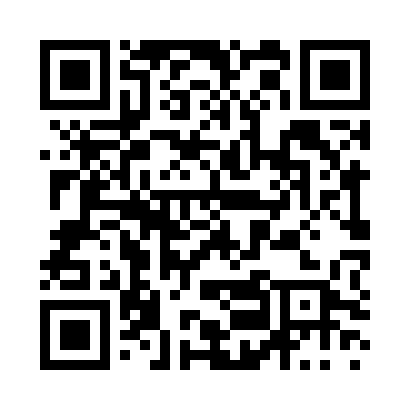 Prayer times for Kaszalodulo, HungaryWed 1 May 2024 - Fri 31 May 2024High Latitude Method: Midnight RulePrayer Calculation Method: Muslim World LeagueAsar Calculation Method: HanafiPrayer times provided by https://www.salahtimes.comDateDayFajrSunriseDhuhrAsrMaghribIsha1Wed3:265:2912:405:427:539:472Thu3:245:2712:405:437:549:493Fri3:215:2612:405:447:559:524Sat3:195:2412:405:447:579:545Sun3:165:2312:405:457:589:566Mon3:145:2112:405:467:599:587Tue3:125:2012:405:478:0110:008Wed3:095:1812:405:478:0210:029Thu3:075:1712:405:488:0310:0410Fri3:055:1612:405:498:0410:0611Sat3:025:1412:405:508:0610:0812Sun3:005:1312:405:508:0710:1113Mon2:585:1212:405:518:0810:1314Tue2:555:1112:405:528:0910:1515Wed2:535:0912:405:538:1010:1716Thu2:515:0812:405:538:1210:1917Fri2:495:0712:405:548:1310:2118Sat2:465:0612:405:558:1410:2319Sun2:445:0512:405:558:1510:2520Mon2:425:0412:405:568:1610:2821Tue2:405:0312:405:578:1710:3022Wed2:385:0212:405:578:1910:3223Thu2:365:0112:405:588:2010:3424Fri2:345:0012:405:598:2110:3625Sat2:324:5912:405:598:2210:3826Sun2:304:5812:406:008:2310:4027Mon2:284:5812:406:018:2410:4228Tue2:264:5712:416:018:2510:4429Wed2:244:5612:416:028:2610:4630Thu2:224:5512:416:028:2710:4731Fri2:204:5512:416:038:2810:49